LIST OF SUBJECTSThe minimum requirement for nomination as the head-examiners (HE) and sub-examiners (SE) is as follows.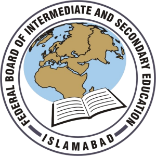 Batch No._____________Batch No._____________Batch No._____________Batch No._____________Batch No._____________Batch No._____________Batch No._____________Batch No._____________Batch No._____________Batch No._____________Batch No._____________Batch No._____________Batch No._____________Serial No.______________Serial No.______________Serial No.______________Serial No.______________Serial No.______________Serial No.______________Serial No.______________Serial No.______________Serial No.______________Serial No.______________Serial No.______________Serial No.______________Serial No.______________Serial No.______________Serial No.______________Institute Code____________Institute Code____________Institute Code____________Institute Code____________Institute Code____________Institute Code____________Institute Code____________Institute Code____________Institute Code____________Institute Code____________Institute Code____________Institute Code____________Institute Code____________Institute Code____________Institute Code____________Institute Code____________FEDERAL BOARD OF INTERMEDIATE AND SECONDARY EDUCATION, ISLAMABADAPPLICATION FOR APPOINTMENT AS HEAD-EXAMINER AND SUB-EXAMINERSSC ANNUAL/SUPPLEMENTARY EXAMINATION 2018FEDERAL BOARD OF INTERMEDIATE AND SECONDARY EDUCATION, ISLAMABADAPPLICATION FOR APPOINTMENT AS HEAD-EXAMINER AND SUB-EXAMINERSSC ANNUAL/SUPPLEMENTARY EXAMINATION 2018FEDERAL BOARD OF INTERMEDIATE AND SECONDARY EDUCATION, ISLAMABADAPPLICATION FOR APPOINTMENT AS HEAD-EXAMINER AND SUB-EXAMINERSSC ANNUAL/SUPPLEMENTARY EXAMINATION 2018FEDERAL BOARD OF INTERMEDIATE AND SECONDARY EDUCATION, ISLAMABADAPPLICATION FOR APPOINTMENT AS HEAD-EXAMINER AND SUB-EXAMINERSSC ANNUAL/SUPPLEMENTARY EXAMINATION 2018FEDERAL BOARD OF INTERMEDIATE AND SECONDARY EDUCATION, ISLAMABADAPPLICATION FOR APPOINTMENT AS HEAD-EXAMINER AND SUB-EXAMINERSSC ANNUAL/SUPPLEMENTARY EXAMINATION 2018FEDERAL BOARD OF INTERMEDIATE AND SECONDARY EDUCATION, ISLAMABADAPPLICATION FOR APPOINTMENT AS HEAD-EXAMINER AND SUB-EXAMINERSSC ANNUAL/SUPPLEMENTARY EXAMINATION 2018FEDERAL BOARD OF INTERMEDIATE AND SECONDARY EDUCATION, ISLAMABADAPPLICATION FOR APPOINTMENT AS HEAD-EXAMINER AND SUB-EXAMINERSSC ANNUAL/SUPPLEMENTARY EXAMINATION 2018FEDERAL BOARD OF INTERMEDIATE AND SECONDARY EDUCATION, ISLAMABADAPPLICATION FOR APPOINTMENT AS HEAD-EXAMINER AND SUB-EXAMINERSSC ANNUAL/SUPPLEMENTARY EXAMINATION 2018FEDERAL BOARD OF INTERMEDIATE AND SECONDARY EDUCATION, ISLAMABADAPPLICATION FOR APPOINTMENT AS HEAD-EXAMINER AND SUB-EXAMINERSSC ANNUAL/SUPPLEMENTARY EXAMINATION 2018FEDERAL BOARD OF INTERMEDIATE AND SECONDARY EDUCATION, ISLAMABADAPPLICATION FOR APPOINTMENT AS HEAD-EXAMINER AND SUB-EXAMINERSSC ANNUAL/SUPPLEMENTARY EXAMINATION 2018FEDERAL BOARD OF INTERMEDIATE AND SECONDARY EDUCATION, ISLAMABADAPPLICATION FOR APPOINTMENT AS HEAD-EXAMINER AND SUB-EXAMINERSSC ANNUAL/SUPPLEMENTARY EXAMINATION 2018FEDERAL BOARD OF INTERMEDIATE AND SECONDARY EDUCATION, ISLAMABADAPPLICATION FOR APPOINTMENT AS HEAD-EXAMINER AND SUB-EXAMINERSSC ANNUAL/SUPPLEMENTARY EXAMINATION 2018FEDERAL BOARD OF INTERMEDIATE AND SECONDARY EDUCATION, ISLAMABADAPPLICATION FOR APPOINTMENT AS HEAD-EXAMINER AND SUB-EXAMINERSSC ANNUAL/SUPPLEMENTARY EXAMINATION 2018FEDERAL BOARD OF INTERMEDIATE AND SECONDARY EDUCATION, ISLAMABADAPPLICATION FOR APPOINTMENT AS HEAD-EXAMINER AND SUB-EXAMINERSSC ANNUAL/SUPPLEMENTARY EXAMINATION 2018FEDERAL BOARD OF INTERMEDIATE AND SECONDARY EDUCATION, ISLAMABADAPPLICATION FOR APPOINTMENT AS HEAD-EXAMINER AND SUB-EXAMINERSSC ANNUAL/SUPPLEMENTARY EXAMINATION 2018FEDERAL BOARD OF INTERMEDIATE AND SECONDARY EDUCATION, ISLAMABADAPPLICATION FOR APPOINTMENT AS HEAD-EXAMINER AND SUB-EXAMINERSSC ANNUAL/SUPPLEMENTARY EXAMINATION 2018FEDERAL BOARD OF INTERMEDIATE AND SECONDARY EDUCATION, ISLAMABADAPPLICATION FOR APPOINTMENT AS HEAD-EXAMINER AND SUB-EXAMINERSSC ANNUAL/SUPPLEMENTARY EXAMINATION 2018FEDERAL BOARD OF INTERMEDIATE AND SECONDARY EDUCATION, ISLAMABADAPPLICATION FOR APPOINTMENT AS HEAD-EXAMINER AND SUB-EXAMINERSSC ANNUAL/SUPPLEMENTARY EXAMINATION 2018FEDERAL BOARD OF INTERMEDIATE AND SECONDARY EDUCATION, ISLAMABADAPPLICATION FOR APPOINTMENT AS HEAD-EXAMINER AND SUB-EXAMINERSSC ANNUAL/SUPPLEMENTARY EXAMINATION 2018FEDERAL BOARD OF INTERMEDIATE AND SECONDARY EDUCATION, ISLAMABADAPPLICATION FOR APPOINTMENT AS HEAD-EXAMINER AND SUB-EXAMINERSSC ANNUAL/SUPPLEMENTARY EXAMINATION 2018FEDERAL BOARD OF INTERMEDIATE AND SECONDARY EDUCATION, ISLAMABADAPPLICATION FOR APPOINTMENT AS HEAD-EXAMINER AND SUB-EXAMINERSSC ANNUAL/SUPPLEMENTARY EXAMINATION 2018FEDERAL BOARD OF INTERMEDIATE AND SECONDARY EDUCATION, ISLAMABADAPPLICATION FOR APPOINTMENT AS HEAD-EXAMINER AND SUB-EXAMINERSSC ANNUAL/SUPPLEMENTARY EXAMINATION 2018FEDERAL BOARD OF INTERMEDIATE AND SECONDARY EDUCATION, ISLAMABADAPPLICATION FOR APPOINTMENT AS HEAD-EXAMINER AND SUB-EXAMINERSSC ANNUAL/SUPPLEMENTARY EXAMINATION 2018FEDERAL BOARD OF INTERMEDIATE AND SECONDARY EDUCATION, ISLAMABADAPPLICATION FOR APPOINTMENT AS HEAD-EXAMINER AND SUB-EXAMINERSSC ANNUAL/SUPPLEMENTARY EXAMINATION 2018FEDERAL BOARD OF INTERMEDIATE AND SECONDARY EDUCATION, ISLAMABADAPPLICATION FOR APPOINTMENT AS HEAD-EXAMINER AND SUB-EXAMINERSSC ANNUAL/SUPPLEMENTARY EXAMINATION 2018FEDERAL BOARD OF INTERMEDIATE AND SECONDARY EDUCATION, ISLAMABADAPPLICATION FOR APPOINTMENT AS HEAD-EXAMINER AND SUB-EXAMINERSSC ANNUAL/SUPPLEMENTARY EXAMINATION 2018FEDERAL BOARD OF INTERMEDIATE AND SECONDARY EDUCATION, ISLAMABADAPPLICATION FOR APPOINTMENT AS HEAD-EXAMINER AND SUB-EXAMINERSSC ANNUAL/SUPPLEMENTARY EXAMINATION 2018FEDERAL BOARD OF INTERMEDIATE AND SECONDARY EDUCATION, ISLAMABADAPPLICATION FOR APPOINTMENT AS HEAD-EXAMINER AND SUB-EXAMINERSSC ANNUAL/SUPPLEMENTARY EXAMINATION 2018FEDERAL BOARD OF INTERMEDIATE AND SECONDARY EDUCATION, ISLAMABADAPPLICATION FOR APPOINTMENT AS HEAD-EXAMINER AND SUB-EXAMINERSSC ANNUAL/SUPPLEMENTARY EXAMINATION 2018FEDERAL BOARD OF INTERMEDIATE AND SECONDARY EDUCATION, ISLAMABADAPPLICATION FOR APPOINTMENT AS HEAD-EXAMINER AND SUB-EXAMINERSSC ANNUAL/SUPPLEMENTARY EXAMINATION 2018FEDERAL BOARD OF INTERMEDIATE AND SECONDARY EDUCATION, ISLAMABADAPPLICATION FOR APPOINTMENT AS HEAD-EXAMINER AND SUB-EXAMINERSSC ANNUAL/SUPPLEMENTARY EXAMINATION 2018FEDERAL BOARD OF INTERMEDIATE AND SECONDARY EDUCATION, ISLAMABADAPPLICATION FOR APPOINTMENT AS HEAD-EXAMINER AND SUB-EXAMINERSSC ANNUAL/SUPPLEMENTARY EXAMINATION 2018FEDERAL BOARD OF INTERMEDIATE AND SECONDARY EDUCATION, ISLAMABADAPPLICATION FOR APPOINTMENT AS HEAD-EXAMINER AND SUB-EXAMINERSSC ANNUAL/SUPPLEMENTARY EXAMINATION 2018FEDERAL BOARD OF INTERMEDIATE AND SECONDARY EDUCATION, ISLAMABADAPPLICATION FOR APPOINTMENT AS HEAD-EXAMINER AND SUB-EXAMINERSSC ANNUAL/SUPPLEMENTARY EXAMINATION 2018FEDERAL BOARD OF INTERMEDIATE AND SECONDARY EDUCATION, ISLAMABADAPPLICATION FOR APPOINTMENT AS HEAD-EXAMINER AND SUB-EXAMINERSSC ANNUAL/SUPPLEMENTARY EXAMINATION 2018FEDERAL BOARD OF INTERMEDIATE AND SECONDARY EDUCATION, ISLAMABADAPPLICATION FOR APPOINTMENT AS HEAD-EXAMINER AND SUB-EXAMINERSSC ANNUAL/SUPPLEMENTARY EXAMINATION 2018FEDERAL BOARD OF INTERMEDIATE AND SECONDARY EDUCATION, ISLAMABADAPPLICATION FOR APPOINTMENT AS HEAD-EXAMINER AND SUB-EXAMINERSSC ANNUAL/SUPPLEMENTARY EXAMINATION 2018FEDERAL BOARD OF INTERMEDIATE AND SECONDARY EDUCATION, ISLAMABADAPPLICATION FOR APPOINTMENT AS HEAD-EXAMINER AND SUB-EXAMINERSSC ANNUAL/SUPPLEMENTARY EXAMINATION 2018FEDERAL BOARD OF INTERMEDIATE AND SECONDARY EDUCATION, ISLAMABADAPPLICATION FOR APPOINTMENT AS HEAD-EXAMINER AND SUB-EXAMINERSSC ANNUAL/SUPPLEMENTARY EXAMINATION 2018FEDERAL BOARD OF INTERMEDIATE AND SECONDARY EDUCATION, ISLAMABADAPPLICATION FOR APPOINTMENT AS HEAD-EXAMINER AND SUB-EXAMINERSSC ANNUAL/SUPPLEMENTARY EXAMINATION 2018FEDERAL BOARD OF INTERMEDIATE AND SECONDARY EDUCATION, ISLAMABADAPPLICATION FOR APPOINTMENT AS HEAD-EXAMINER AND SUB-EXAMINERSSC ANNUAL/SUPPLEMENTARY EXAMINATION 2018FEDERAL BOARD OF INTERMEDIATE AND SECONDARY EDUCATION, ISLAMABADAPPLICATION FOR APPOINTMENT AS HEAD-EXAMINER AND SUB-EXAMINERSSC ANNUAL/SUPPLEMENTARY EXAMINATION 2018FEDERAL BOARD OF INTERMEDIATE AND SECONDARY EDUCATION, ISLAMABADAPPLICATION FOR APPOINTMENT AS HEAD-EXAMINER AND SUB-EXAMINERSSC ANNUAL/SUPPLEMENTARY EXAMINATION 2018FEDERAL BOARD OF INTERMEDIATE AND SECONDARY EDUCATION, ISLAMABADAPPLICATION FOR APPOINTMENT AS HEAD-EXAMINER AND SUB-EXAMINERSSC ANNUAL/SUPPLEMENTARY EXAMINATION 2018Applied ForApplied ForApplied ForApplied ForApplied For1.1.1.Head ExaminerHead ExaminerHead ExaminerHead ExaminerHead ExaminerHead Examiner2.2.2.Sub ExaminerSub ExaminerSub ExaminerSub ExaminerSub ExaminerSub Examiner3.3.3.3.BothBothBothBothBothBothBothGenderGenderGenderGenderGenderGender1.M2.2.FName Name Name Name Name NIC #NIC #NIC #NIC #NIC #NIC #NIC #----(In Capital Letters)(In Capital Letters)(In Capital Letters)(In Capital Letters)(In Capital Letters)Bank A/C #Bank A/C #Bank A/C #Bank A/C #Bank A/C #Branch Name/CodeBranch Name/CodeBranch Name/CodeBranch Name/CodeBranch Name/CodeBranch Name/CodeBranch Name/CodeBranch Name/CodeBranch Name/CodeBranch Name/CodeBank NameBank NameBank NameBank NameBank NameBank NameBank NameBank NameBank NameBank NameBank NameBank NameBank NameBank NameBank NameBank NameBank NameBank NameBank NameBank NameBank NameBank NameBank NameBank NameBank NameBank NameBank NameBank NameBank NameBank NameBank NameBank NameBank NameBank NameBank NameBank NameBank NameBank NameBank NameBank NameBank NameBank NameBank NameBank NameBank NameBank NameBank NameBank NameBank NameAcademic QualificationAcademic QualificationAcademic QualificationAcademic QualificationAcademic Qualification1.1.PhDPhDPhDPhD2.2.MPhillMPhillMPhillMPhill3.3.MScMScMSc4.4.4.MAMAMAMAMA5.5.BScBScBSc6.6.6.6.BABABABA7.7.OtherOtherOtherOtherAcademic QualificationAcademic QualificationAcademic QualificationAcademic QualificationAcademic QualificationSubject inSubject inSubject inSubject inSubject in1.1.GraduationGraduationGraduationGraduationGraduationGraduationGraduation2.2.2.2.Post-GraduationPost-GraduationPost-GraduationPost-GraduationPost-GraduationPost-GraduationPost-GraduationPost-GraduationPost-GraduationPost-GraduationProfessional QualificationProfessional QualificationProfessional QualificationProfessional QualificationProfessional Qualification1.1.M EdM EdM EdM Ed2.2.B EdB EdB EdB Ed3.3.BPSBPSBPSBPSBPSTypeTypeType1.1.1.1.FBISEFBISEFBISEFBISE2.2.OtherOtherOtherOtherProfessional QualificationProfessional QualificationProfessional QualificationProfessional QualificationProfessional QualificationDesignationDesignationDesignationDesignationDesignation1.1.PrincPrincPrincPrinc2.2.V.PrinV.PrinV.PrinV.Prin3.3.HMHMHM4.4.4.DHMDHMDHMDHMDHM5.5.TGTTGTTGT6.6.6.6.TUGTTUGTTUGTTUGT7.7.OtherOtherOtherOtherDesignationDesignationDesignationDesignationDesignationAreaAreaAreaAreaArea1.1.FederalFederalFederalFederalFederalFederalFederalFederalFederalFederal2.2.PunjabPunjabPunjabPunjabPunjabPunjabPunjabPunjabPunjabPunjabPunjab3.3.SindhSindhSindhSindhSindhSindhSindhSindhSindhSindhSindh4.4.KPKKPKKPKKPKAreaAreaAreaAreaArea5.5.BalochistanBalochistanBalochistanBalochistanBalochistanBalochistanBalochistanBalochistanBalochistanBalochistan6.6.Gilgit/BaltistanGilgit/BaltistanGilgit/BaltistanGilgit/BaltistanGilgit/BaltistanGilgit/BaltistanGilgit/BaltistanGilgit/BaltistanGilgit/BaltistanGilgit/BaltistanGilgit/Baltistan7.7.OverseasOverseasOverseasOverseasOverseasOverseasOverseasOverseasOverseasOverseasOverseas8.8.AJKAJKAJKAJKInstitute NameInstitute NameInstitute NameInstitute NameInstitute NameInstitute NameInstitute NameInstitute NameInstitute NameInstitute NameCity:City:City:City:City:City:City:City:City:City:City:City:City:City:City:City:City:City:Residential AddressResidential AddressResidential AddressResidential AddressResidential AddressResidential AddressResidential AddressResidential AddressResidential AddressResidential AddressCity:City:City:City:City:City:City:City:City:City:City:City:City:City:City:City:City:City:Contact No.Contact No.Contact No.Contact No.Contact No.City CodeCity CodeCity CodeCity CodeCity CodeCity CodeCity CodeCity CodeOff.Off.Off.Res.Res.Res.Contact No.Contact No.Contact No.Contact No.Contact No.MobileMobileMobileMobileMobileMobileMobileMobile-e-mail:e-mail:e-mail:e-mail:e-mail:e-mail:e-mail:e-mail:e-mail:e-mail:e-mail:e-mail:e-mail:e-mail:e-mail:e-mail:e-mail:e-mail:e-mail:Marking Center (Proposed)Marking Center (Proposed)Marking Center (Proposed)Marking Center (Proposed)Marking Center (Proposed)1.Islamabad (FBISE)Islamabad (FBISE)Islamabad (FBISE)Islamabad (FBISE)Islamabad (FBISE)Islamabad (FBISE)Islamabad (FBISE)Islamabad (FBISE)2.Rawalpindi (Saddar)Rawalpindi (Saddar)Rawalpindi (Saddar)Rawalpindi (Saddar)Rawalpindi (Saddar)Rawalpindi (Saddar)Rawalpindi (Saddar)Rawalpindi (Saddar)3.3.Wah Cantt. (Mall Road)Wah Cantt. (Mall Road)Wah Cantt. (Mall Road)Wah Cantt. (Mall Road)Wah Cantt. (Mall Road)Wah Cantt. (Mall Road)Wah Cantt. (Mall Road)Wah Cantt. (Mall Road)4.4.Lahore (Cantt.)Lahore (Cantt.)Lahore (Cantt.)Lahore (Cantt.)Lahore (Cantt.)Lahore (Cantt.)Lahore (Cantt.)TEACHING EXPERIENCETEACHING EXPERIENCETEACHING EXPERIENCETEACHING EXPERIENCETEACHING EXPERIENCETEACHING EXPERIENCETEACHING EXPERIENCETEACHING EXPERIENCETEACHING EXPERIENCETEACHING EXPERIENCETEACHING EXPERIENCETEACHING EXPERIENCETEACHING EXPERIENCETEACHING EXPERIENCETEACHING EXPERIENCETEACHING EXPERIENCETEACHING EXPERIENCETEACHING EXPERIENCETEACHING EXPERIENCETEACHING EXPERIENCETEACHING EXPERIENCETEACHING EXPERIENCETEACHING EXPERIENCETEACHING EXPERIENCETEACHING EXPERIENCETEACHING EXPERIENCETEACHING EXPERIENCETEACHING EXPERIENCETEACHING EXPERIENCETEACHING EXPERIENCETEACHING EXPERIENCETEACHING EXPERIENCETEACHING EXPERIENCETEACHING EXPERIENCETEACHING EXPERIENCETEACHING EXPERIENCETEACHING EXPERIENCETEACHING EXPERIENCETEACHING EXPERIENCETEACHING EXPERIENCETEACHING EXPERIENCETEACHING EXPERIENCETEACHING EXPERIENCETEACHING EXPERIENCETEACHING EXPERIENCETEACHING EXPERIENCETEACHING EXPERIENCETEACHING EXPERIENCETEACHING EXPERIENCE#Subjects AppliedSubjects AppliedSubjects AppliedSubjects AppliedSubjects AppliedSubjects AppliedSubject CodeSubject CodeSubject CodeSubject CodeSubject CodeTeaching Experience at SSC level (years)Teaching Experience at SSC level (years)Teaching Experience at SSC level (years)Teaching Experience at SSC level (years)Teaching Experience at SSC level (years)Teaching Experience at SSC level (years)Teaching Experience at SSC level (years)Teaching Experience at SSC level (years)Teaching Experience at SSC level (years)Teaching Experience at SSC level (years)Experience as Head-Examiner (years)Experience as Head-Examiner (years)Experience as Head-Examiner (years)Experience as Head-Examiner (years)Experience as Head-Examiner (years)Experience as Head-Examiner (years)Experience as Head-Examiner (years)Experience as Head-Examiner (years)Experience as Head-Examiner (years)Experience as Head-Examiner (years)Experience as Head-Examiner (years)Experience as Head-Examiner (years)Experience as Sub-Examiner (years)Experience as Sub-Examiner (years)Experience as Sub-Examiner (years)Experience as Sub-Examiner (years)Experience as Sub-Examiner (years)Experience as Sub-Examiner (years)Experience as Sub-Examiner (years)Experience as Sub-Examiner (years)Experience as Sub-Examiner (years)Experience as Sub-Examiner (years)1.2.3.UNDERTAKINGI hereby declare that none of my relative(s) is appearing in this Examination.I will be available at my institution/residence.  In case of any change in address, I will inform the Board well in time. I have been teaching the above mentioned subject(s) at the SSC level in the current session.I will be available for centralized marking of answer books in the Federal Board.I will keep my appointment strictly confidential and will maintain its sanctity.I have never been disqualified/debarred from Board’s duties/assignment(s).UNDERTAKINGI hereby declare that none of my relative(s) is appearing in this Examination.I will be available at my institution/residence.  In case of any change in address, I will inform the Board well in time. I have been teaching the above mentioned subject(s) at the SSC level in the current session.I will be available for centralized marking of answer books in the Federal Board.I will keep my appointment strictly confidential and will maintain its sanctity.I have never been disqualified/debarred from Board’s duties/assignment(s).UNDERTAKINGI hereby declare that none of my relative(s) is appearing in this Examination.I will be available at my institution/residence.  In case of any change in address, I will inform the Board well in time. I have been teaching the above mentioned subject(s) at the SSC level in the current session.I will be available for centralized marking of answer books in the Federal Board.I will keep my appointment strictly confidential and will maintain its sanctity.I have never been disqualified/debarred from Board’s duties/assignment(s).UNDERTAKINGI hereby declare that none of my relative(s) is appearing in this Examination.I will be available at my institution/residence.  In case of any change in address, I will inform the Board well in time. I have been teaching the above mentioned subject(s) at the SSC level in the current session.I will be available for centralized marking of answer books in the Federal Board.I will keep my appointment strictly confidential and will maintain its sanctity.I have never been disqualified/debarred from Board’s duties/assignment(s).UNDERTAKINGI hereby declare that none of my relative(s) is appearing in this Examination.I will be available at my institution/residence.  In case of any change in address, I will inform the Board well in time. I have been teaching the above mentioned subject(s) at the SSC level in the current session.I will be available for centralized marking of answer books in the Federal Board.I will keep my appointment strictly confidential and will maintain its sanctity.I have never been disqualified/debarred from Board’s duties/assignment(s).UNDERTAKINGI hereby declare that none of my relative(s) is appearing in this Examination.I will be available at my institution/residence.  In case of any change in address, I will inform the Board well in time. I have been teaching the above mentioned subject(s) at the SSC level in the current session.I will be available for centralized marking of answer books in the Federal Board.I will keep my appointment strictly confidential and will maintain its sanctity.I have never been disqualified/debarred from Board’s duties/assignment(s).UNDERTAKINGI hereby declare that none of my relative(s) is appearing in this Examination.I will be available at my institution/residence.  In case of any change in address, I will inform the Board well in time. I have been teaching the above mentioned subject(s) at the SSC level in the current session.I will be available for centralized marking of answer books in the Federal Board.I will keep my appointment strictly confidential and will maintain its sanctity.I have never been disqualified/debarred from Board’s duties/assignment(s).UNDERTAKINGI hereby declare that none of my relative(s) is appearing in this Examination.I will be available at my institution/residence.  In case of any change in address, I will inform the Board well in time. I have been teaching the above mentioned subject(s) at the SSC level in the current session.I will be available for centralized marking of answer books in the Federal Board.I will keep my appointment strictly confidential and will maintain its sanctity.I have never been disqualified/debarred from Board’s duties/assignment(s).UNDERTAKINGI hereby declare that none of my relative(s) is appearing in this Examination.I will be available at my institution/residence.  In case of any change in address, I will inform the Board well in time. I have been teaching the above mentioned subject(s) at the SSC level in the current session.I will be available for centralized marking of answer books in the Federal Board.I will keep my appointment strictly confidential and will maintain its sanctity.I have never been disqualified/debarred from Board’s duties/assignment(s).UNDERTAKINGI hereby declare that none of my relative(s) is appearing in this Examination.I will be available at my institution/residence.  In case of any change in address, I will inform the Board well in time. I have been teaching the above mentioned subject(s) at the SSC level in the current session.I will be available for centralized marking of answer books in the Federal Board.I will keep my appointment strictly confidential and will maintain its sanctity.I have never been disqualified/debarred from Board’s duties/assignment(s).UNDERTAKINGI hereby declare that none of my relative(s) is appearing in this Examination.I will be available at my institution/residence.  In case of any change in address, I will inform the Board well in time. I have been teaching the above mentioned subject(s) at the SSC level in the current session.I will be available for centralized marking of answer books in the Federal Board.I will keep my appointment strictly confidential and will maintain its sanctity.I have never been disqualified/debarred from Board’s duties/assignment(s).UNDERTAKINGI hereby declare that none of my relative(s) is appearing in this Examination.I will be available at my institution/residence.  In case of any change in address, I will inform the Board well in time. I have been teaching the above mentioned subject(s) at the SSC level in the current session.I will be available for centralized marking of answer books in the Federal Board.I will keep my appointment strictly confidential and will maintain its sanctity.I have never been disqualified/debarred from Board’s duties/assignment(s).UNDERTAKINGI hereby declare that none of my relative(s) is appearing in this Examination.I will be available at my institution/residence.  In case of any change in address, I will inform the Board well in time. I have been teaching the above mentioned subject(s) at the SSC level in the current session.I will be available for centralized marking of answer books in the Federal Board.I will keep my appointment strictly confidential and will maintain its sanctity.I have never been disqualified/debarred from Board’s duties/assignment(s).UNDERTAKINGI hereby declare that none of my relative(s) is appearing in this Examination.I will be available at my institution/residence.  In case of any change in address, I will inform the Board well in time. I have been teaching the above mentioned subject(s) at the SSC level in the current session.I will be available for centralized marking of answer books in the Federal Board.I will keep my appointment strictly confidential and will maintain its sanctity.I have never been disqualified/debarred from Board’s duties/assignment(s).UNDERTAKINGI hereby declare that none of my relative(s) is appearing in this Examination.I will be available at my institution/residence.  In case of any change in address, I will inform the Board well in time. I have been teaching the above mentioned subject(s) at the SSC level in the current session.I will be available for centralized marking of answer books in the Federal Board.I will keep my appointment strictly confidential and will maintain its sanctity.I have never been disqualified/debarred from Board’s duties/assignment(s).UNDERTAKINGI hereby declare that none of my relative(s) is appearing in this Examination.I will be available at my institution/residence.  In case of any change in address, I will inform the Board well in time. I have been teaching the above mentioned subject(s) at the SSC level in the current session.I will be available for centralized marking of answer books in the Federal Board.I will keep my appointment strictly confidential and will maintain its sanctity.I have never been disqualified/debarred from Board’s duties/assignment(s).UNDERTAKINGI hereby declare that none of my relative(s) is appearing in this Examination.I will be available at my institution/residence.  In case of any change in address, I will inform the Board well in time. I have been teaching the above mentioned subject(s) at the SSC level in the current session.I will be available for centralized marking of answer books in the Federal Board.I will keep my appointment strictly confidential and will maintain its sanctity.I have never been disqualified/debarred from Board’s duties/assignment(s).UNDERTAKINGI hereby declare that none of my relative(s) is appearing in this Examination.I will be available at my institution/residence.  In case of any change in address, I will inform the Board well in time. I have been teaching the above mentioned subject(s) at the SSC level in the current session.I will be available for centralized marking of answer books in the Federal Board.I will keep my appointment strictly confidential and will maintain its sanctity.I have never been disqualified/debarred from Board’s duties/assignment(s).UNDERTAKINGI hereby declare that none of my relative(s) is appearing in this Examination.I will be available at my institution/residence.  In case of any change in address, I will inform the Board well in time. I have been teaching the above mentioned subject(s) at the SSC level in the current session.I will be available for centralized marking of answer books in the Federal Board.I will keep my appointment strictly confidential and will maintain its sanctity.I have never been disqualified/debarred from Board’s duties/assignment(s).UNDERTAKINGI hereby declare that none of my relative(s) is appearing in this Examination.I will be available at my institution/residence.  In case of any change in address, I will inform the Board well in time. I have been teaching the above mentioned subject(s) at the SSC level in the current session.I will be available for centralized marking of answer books in the Federal Board.I will keep my appointment strictly confidential and will maintain its sanctity.I have never been disqualified/debarred from Board’s duties/assignment(s).UNDERTAKINGI hereby declare that none of my relative(s) is appearing in this Examination.I will be available at my institution/residence.  In case of any change in address, I will inform the Board well in time. I have been teaching the above mentioned subject(s) at the SSC level in the current session.I will be available for centralized marking of answer books in the Federal Board.I will keep my appointment strictly confidential and will maintain its sanctity.I have never been disqualified/debarred from Board’s duties/assignment(s).UNDERTAKINGI hereby declare that none of my relative(s) is appearing in this Examination.I will be available at my institution/residence.  In case of any change in address, I will inform the Board well in time. I have been teaching the above mentioned subject(s) at the SSC level in the current session.I will be available for centralized marking of answer books in the Federal Board.I will keep my appointment strictly confidential and will maintain its sanctity.I have never been disqualified/debarred from Board’s duties/assignment(s).UNDERTAKINGI hereby declare that none of my relative(s) is appearing in this Examination.I will be available at my institution/residence.  In case of any change in address, I will inform the Board well in time. I have been teaching the above mentioned subject(s) at the SSC level in the current session.I will be available for centralized marking of answer books in the Federal Board.I will keep my appointment strictly confidential and will maintain its sanctity.I have never been disqualified/debarred from Board’s duties/assignment(s).UNDERTAKINGI hereby declare that none of my relative(s) is appearing in this Examination.I will be available at my institution/residence.  In case of any change in address, I will inform the Board well in time. I have been teaching the above mentioned subject(s) at the SSC level in the current session.I will be available for centralized marking of answer books in the Federal Board.I will keep my appointment strictly confidential and will maintain its sanctity.I have never been disqualified/debarred from Board’s duties/assignment(s).UNDERTAKINGI hereby declare that none of my relative(s) is appearing in this Examination.I will be available at my institution/residence.  In case of any change in address, I will inform the Board well in time. I have been teaching the above mentioned subject(s) at the SSC level in the current session.I will be available for centralized marking of answer books in the Federal Board.I will keep my appointment strictly confidential and will maintain its sanctity.I have never been disqualified/debarred from Board’s duties/assignment(s).UNDERTAKINGI hereby declare that none of my relative(s) is appearing in this Examination.I will be available at my institution/residence.  In case of any change in address, I will inform the Board well in time. I have been teaching the above mentioned subject(s) at the SSC level in the current session.I will be available for centralized marking of answer books in the Federal Board.I will keep my appointment strictly confidential and will maintain its sanctity.I have never been disqualified/debarred from Board’s duties/assignment(s).UNDERTAKINGI hereby declare that none of my relative(s) is appearing in this Examination.I will be available at my institution/residence.  In case of any change in address, I will inform the Board well in time. I have been teaching the above mentioned subject(s) at the SSC level in the current session.I will be available for centralized marking of answer books in the Federal Board.I will keep my appointment strictly confidential and will maintain its sanctity.I have never been disqualified/debarred from Board’s duties/assignment(s).UNDERTAKINGI hereby declare that none of my relative(s) is appearing in this Examination.I will be available at my institution/residence.  In case of any change in address, I will inform the Board well in time. I have been teaching the above mentioned subject(s) at the SSC level in the current session.I will be available for centralized marking of answer books in the Federal Board.I will keep my appointment strictly confidential and will maintain its sanctity.I have never been disqualified/debarred from Board’s duties/assignment(s).UNDERTAKINGI hereby declare that none of my relative(s) is appearing in this Examination.I will be available at my institution/residence.  In case of any change in address, I will inform the Board well in time. I have been teaching the above mentioned subject(s) at the SSC level in the current session.I will be available for centralized marking of answer books in the Federal Board.I will keep my appointment strictly confidential and will maintain its sanctity.I have never been disqualified/debarred from Board’s duties/assignment(s).UNDERTAKINGI hereby declare that none of my relative(s) is appearing in this Examination.I will be available at my institution/residence.  In case of any change in address, I will inform the Board well in time. I have been teaching the above mentioned subject(s) at the SSC level in the current session.I will be available for centralized marking of answer books in the Federal Board.I will keep my appointment strictly confidential and will maintain its sanctity.I have never been disqualified/debarred from Board’s duties/assignment(s).UNDERTAKINGI hereby declare that none of my relative(s) is appearing in this Examination.I will be available at my institution/residence.  In case of any change in address, I will inform the Board well in time. I have been teaching the above mentioned subject(s) at the SSC level in the current session.I will be available for centralized marking of answer books in the Federal Board.I will keep my appointment strictly confidential and will maintain its sanctity.I have never been disqualified/debarred from Board’s duties/assignment(s).UNDERTAKINGI hereby declare that none of my relative(s) is appearing in this Examination.I will be available at my institution/residence.  In case of any change in address, I will inform the Board well in time. I have been teaching the above mentioned subject(s) at the SSC level in the current session.I will be available for centralized marking of answer books in the Federal Board.I will keep my appointment strictly confidential and will maintain its sanctity.I have never been disqualified/debarred from Board’s duties/assignment(s).UNDERTAKINGI hereby declare that none of my relative(s) is appearing in this Examination.I will be available at my institution/residence.  In case of any change in address, I will inform the Board well in time. I have been teaching the above mentioned subject(s) at the SSC level in the current session.I will be available for centralized marking of answer books in the Federal Board.I will keep my appointment strictly confidential and will maintain its sanctity.I have never been disqualified/debarred from Board’s duties/assignment(s).UNDERTAKINGI hereby declare that none of my relative(s) is appearing in this Examination.I will be available at my institution/residence.  In case of any change in address, I will inform the Board well in time. I have been teaching the above mentioned subject(s) at the SSC level in the current session.I will be available for centralized marking of answer books in the Federal Board.I will keep my appointment strictly confidential and will maintain its sanctity.I have never been disqualified/debarred from Board’s duties/assignment(s).UNDERTAKINGI hereby declare that none of my relative(s) is appearing in this Examination.I will be available at my institution/residence.  In case of any change in address, I will inform the Board well in time. I have been teaching the above mentioned subject(s) at the SSC level in the current session.I will be available for centralized marking of answer books in the Federal Board.I will keep my appointment strictly confidential and will maintain its sanctity.I have never been disqualified/debarred from Board’s duties/assignment(s).UNDERTAKINGI hereby declare that none of my relative(s) is appearing in this Examination.I will be available at my institution/residence.  In case of any change in address, I will inform the Board well in time. I have been teaching the above mentioned subject(s) at the SSC level in the current session.I will be available for centralized marking of answer books in the Federal Board.I will keep my appointment strictly confidential and will maintain its sanctity.I have never been disqualified/debarred from Board’s duties/assignment(s).UNDERTAKINGI hereby declare that none of my relative(s) is appearing in this Examination.I will be available at my institution/residence.  In case of any change in address, I will inform the Board well in time. I have been teaching the above mentioned subject(s) at the SSC level in the current session.I will be available for centralized marking of answer books in the Federal Board.I will keep my appointment strictly confidential and will maintain its sanctity.I have never been disqualified/debarred from Board’s duties/assignment(s).UNDERTAKINGI hereby declare that none of my relative(s) is appearing in this Examination.I will be available at my institution/residence.  In case of any change in address, I will inform the Board well in time. I have been teaching the above mentioned subject(s) at the SSC level in the current session.I will be available for centralized marking of answer books in the Federal Board.I will keep my appointment strictly confidential and will maintain its sanctity.I have never been disqualified/debarred from Board’s duties/assignment(s).UNDERTAKINGI hereby declare that none of my relative(s) is appearing in this Examination.I will be available at my institution/residence.  In case of any change in address, I will inform the Board well in time. I have been teaching the above mentioned subject(s) at the SSC level in the current session.I will be available for centralized marking of answer books in the Federal Board.I will keep my appointment strictly confidential and will maintain its sanctity.I have never been disqualified/debarred from Board’s duties/assignment(s).UNDERTAKINGI hereby declare that none of my relative(s) is appearing in this Examination.I will be available at my institution/residence.  In case of any change in address, I will inform the Board well in time. I have been teaching the above mentioned subject(s) at the SSC level in the current session.I will be available for centralized marking of answer books in the Federal Board.I will keep my appointment strictly confidential and will maintain its sanctity.I have never been disqualified/debarred from Board’s duties/assignment(s).UNDERTAKINGI hereby declare that none of my relative(s) is appearing in this Examination.I will be available at my institution/residence.  In case of any change in address, I will inform the Board well in time. I have been teaching the above mentioned subject(s) at the SSC level in the current session.I will be available for centralized marking of answer books in the Federal Board.I will keep my appointment strictly confidential and will maintain its sanctity.I have never been disqualified/debarred from Board’s duties/assignment(s).UNDERTAKINGI hereby declare that none of my relative(s) is appearing in this Examination.I will be available at my institution/residence.  In case of any change in address, I will inform the Board well in time. I have been teaching the above mentioned subject(s) at the SSC level in the current session.I will be available for centralized marking of answer books in the Federal Board.I will keep my appointment strictly confidential and will maintain its sanctity.I have never been disqualified/debarred from Board’s duties/assignment(s).UNDERTAKINGI hereby declare that none of my relative(s) is appearing in this Examination.I will be available at my institution/residence.  In case of any change in address, I will inform the Board well in time. I have been teaching the above mentioned subject(s) at the SSC level in the current session.I will be available for centralized marking of answer books in the Federal Board.I will keep my appointment strictly confidential and will maintain its sanctity.I have never been disqualified/debarred from Board’s duties/assignment(s).UNDERTAKINGI hereby declare that none of my relative(s) is appearing in this Examination.I will be available at my institution/residence.  In case of any change in address, I will inform the Board well in time. I have been teaching the above mentioned subject(s) at the SSC level in the current session.I will be available for centralized marking of answer books in the Federal Board.I will keep my appointment strictly confidential and will maintain its sanctity.I have never been disqualified/debarred from Board’s duties/assignment(s).UNDERTAKINGI hereby declare that none of my relative(s) is appearing in this Examination.I will be available at my institution/residence.  In case of any change in address, I will inform the Board well in time. I have been teaching the above mentioned subject(s) at the SSC level in the current session.I will be available for centralized marking of answer books in the Federal Board.I will keep my appointment strictly confidential and will maintain its sanctity.I have never been disqualified/debarred from Board’s duties/assignment(s).UNDERTAKINGI hereby declare that none of my relative(s) is appearing in this Examination.I will be available at my institution/residence.  In case of any change in address, I will inform the Board well in time. I have been teaching the above mentioned subject(s) at the SSC level in the current session.I will be available for centralized marking of answer books in the Federal Board.I will keep my appointment strictly confidential and will maintain its sanctity.I have never been disqualified/debarred from Board’s duties/assignment(s).UNDERTAKINGI hereby declare that none of my relative(s) is appearing in this Examination.I will be available at my institution/residence.  In case of any change in address, I will inform the Board well in time. I have been teaching the above mentioned subject(s) at the SSC level in the current session.I will be available for centralized marking of answer books in the Federal Board.I will keep my appointment strictly confidential and will maintain its sanctity.I have never been disqualified/debarred from Board’s duties/assignment(s).UNDERTAKINGI hereby declare that none of my relative(s) is appearing in this Examination.I will be available at my institution/residence.  In case of any change in address, I will inform the Board well in time. I have been teaching the above mentioned subject(s) at the SSC level in the current session.I will be available for centralized marking of answer books in the Federal Board.I will keep my appointment strictly confidential and will maintain its sanctity.I have never been disqualified/debarred from Board’s duties/assignment(s).UNDERTAKINGI hereby declare that none of my relative(s) is appearing in this Examination.I will be available at my institution/residence.  In case of any change in address, I will inform the Board well in time. I have been teaching the above mentioned subject(s) at the SSC level in the current session.I will be available for centralized marking of answer books in the Federal Board.I will keep my appointment strictly confidential and will maintain its sanctity.I have never been disqualified/debarred from Board’s duties/assignment(s).Dated: __________________________Dated: __________________________Dated: __________________________Dated: __________________________Dated: __________________________Dated: __________________________Dated: __________________________Dated: __________________________Dated: __________________________Dated: __________________________Dated: __________________________Dated: __________________________Dated: __________________________Dated: __________________________Dated: __________________________SIGNATURE OF APPLICANTSIGNATURE OF APPLICANTSIGNATURE OF APPLICANTSIGNATURE OF APPLICANTSIGNATURE OF APPLICANTSIGNATURE OF APPLICANTSIGNATURE OF APPLICANTSIGNATURE OF APPLICANTSIGNATURE OF APPLICANTSIGNATURE OF APPLICANTSIGNATURE OF APPLICANTSIGNATURE OF APPLICANTSIGNATURE OF APPLICANTSIGNATURE OF APPLICANTSIGNATURE OF APPLICANTSIGNATURE OF APPLICANTRECOMMENDATION BY HEAD OF THE INSTITUTIONWhile recommending the above, I solemnly declare that the nominee is presently teaching the above mentioned subject(s) at SSC level. He/She is honest, trustworthy and hardworking to the best of my knowledge. I also certify that he/she has never been disqualified/debarred to undertake Board’s duties/assignment(s).RECOMMENDATION BY HEAD OF THE INSTITUTIONWhile recommending the above, I solemnly declare that the nominee is presently teaching the above mentioned subject(s) at SSC level. He/She is honest, trustworthy and hardworking to the best of my knowledge. I also certify that he/she has never been disqualified/debarred to undertake Board’s duties/assignment(s).RECOMMENDATION BY HEAD OF THE INSTITUTIONWhile recommending the above, I solemnly declare that the nominee is presently teaching the above mentioned subject(s) at SSC level. He/She is honest, trustworthy and hardworking to the best of my knowledge. I also certify that he/she has never been disqualified/debarred to undertake Board’s duties/assignment(s).RECOMMENDATION BY HEAD OF THE INSTITUTIONWhile recommending the above, I solemnly declare that the nominee is presently teaching the above mentioned subject(s) at SSC level. He/She is honest, trustworthy and hardworking to the best of my knowledge. I also certify that he/she has never been disqualified/debarred to undertake Board’s duties/assignment(s).RECOMMENDATION BY HEAD OF THE INSTITUTIONWhile recommending the above, I solemnly declare that the nominee is presently teaching the above mentioned subject(s) at SSC level. He/She is honest, trustworthy and hardworking to the best of my knowledge. I also certify that he/she has never been disqualified/debarred to undertake Board’s duties/assignment(s).RECOMMENDATION BY HEAD OF THE INSTITUTIONWhile recommending the above, I solemnly declare that the nominee is presently teaching the above mentioned subject(s) at SSC level. He/She is honest, trustworthy and hardworking to the best of my knowledge. I also certify that he/she has never been disqualified/debarred to undertake Board’s duties/assignment(s).RECOMMENDATION BY HEAD OF THE INSTITUTIONWhile recommending the above, I solemnly declare that the nominee is presently teaching the above mentioned subject(s) at SSC level. He/She is honest, trustworthy and hardworking to the best of my knowledge. I also certify that he/she has never been disqualified/debarred to undertake Board’s duties/assignment(s).RECOMMENDATION BY HEAD OF THE INSTITUTIONWhile recommending the above, I solemnly declare that the nominee is presently teaching the above mentioned subject(s) at SSC level. He/She is honest, trustworthy and hardworking to the best of my knowledge. I also certify that he/she has never been disqualified/debarred to undertake Board’s duties/assignment(s).RECOMMENDATION BY HEAD OF THE INSTITUTIONWhile recommending the above, I solemnly declare that the nominee is presently teaching the above mentioned subject(s) at SSC level. He/She is honest, trustworthy and hardworking to the best of my knowledge. I also certify that he/she has never been disqualified/debarred to undertake Board’s duties/assignment(s).RECOMMENDATION BY HEAD OF THE INSTITUTIONWhile recommending the above, I solemnly declare that the nominee is presently teaching the above mentioned subject(s) at SSC level. He/She is honest, trustworthy and hardworking to the best of my knowledge. I also certify that he/she has never been disqualified/debarred to undertake Board’s duties/assignment(s).RECOMMENDATION BY HEAD OF THE INSTITUTIONWhile recommending the above, I solemnly declare that the nominee is presently teaching the above mentioned subject(s) at SSC level. He/She is honest, trustworthy and hardworking to the best of my knowledge. I also certify that he/she has never been disqualified/debarred to undertake Board’s duties/assignment(s).RECOMMENDATION BY HEAD OF THE INSTITUTIONWhile recommending the above, I solemnly declare that the nominee is presently teaching the above mentioned subject(s) at SSC level. He/She is honest, trustworthy and hardworking to the best of my knowledge. I also certify that he/she has never been disqualified/debarred to undertake Board’s duties/assignment(s).RECOMMENDATION BY HEAD OF THE INSTITUTIONWhile recommending the above, I solemnly declare that the nominee is presently teaching the above mentioned subject(s) at SSC level. He/She is honest, trustworthy and hardworking to the best of my knowledge. I also certify that he/she has never been disqualified/debarred to undertake Board’s duties/assignment(s).RECOMMENDATION BY HEAD OF THE INSTITUTIONWhile recommending the above, I solemnly declare that the nominee is presently teaching the above mentioned subject(s) at SSC level. He/She is honest, trustworthy and hardworking to the best of my knowledge. I also certify that he/she has never been disqualified/debarred to undertake Board’s duties/assignment(s).RECOMMENDATION BY HEAD OF THE INSTITUTIONWhile recommending the above, I solemnly declare that the nominee is presently teaching the above mentioned subject(s) at SSC level. He/She is honest, trustworthy and hardworking to the best of my knowledge. I also certify that he/she has never been disqualified/debarred to undertake Board’s duties/assignment(s).RECOMMENDATION BY HEAD OF THE INSTITUTIONWhile recommending the above, I solemnly declare that the nominee is presently teaching the above mentioned subject(s) at SSC level. He/She is honest, trustworthy and hardworking to the best of my knowledge. I also certify that he/she has never been disqualified/debarred to undertake Board’s duties/assignment(s).RECOMMENDATION BY HEAD OF THE INSTITUTIONWhile recommending the above, I solemnly declare that the nominee is presently teaching the above mentioned subject(s) at SSC level. He/She is honest, trustworthy and hardworking to the best of my knowledge. I also certify that he/she has never been disqualified/debarred to undertake Board’s duties/assignment(s).RECOMMENDATION BY HEAD OF THE INSTITUTIONWhile recommending the above, I solemnly declare that the nominee is presently teaching the above mentioned subject(s) at SSC level. He/She is honest, trustworthy and hardworking to the best of my knowledge. I also certify that he/she has never been disqualified/debarred to undertake Board’s duties/assignment(s).RECOMMENDATION BY HEAD OF THE INSTITUTIONWhile recommending the above, I solemnly declare that the nominee is presently teaching the above mentioned subject(s) at SSC level. He/She is honest, trustworthy and hardworking to the best of my knowledge. I also certify that he/she has never been disqualified/debarred to undertake Board’s duties/assignment(s).RECOMMENDATION BY HEAD OF THE INSTITUTIONWhile recommending the above, I solemnly declare that the nominee is presently teaching the above mentioned subject(s) at SSC level. He/She is honest, trustworthy and hardworking to the best of my knowledge. I also certify that he/she has never been disqualified/debarred to undertake Board’s duties/assignment(s).RECOMMENDATION BY HEAD OF THE INSTITUTIONWhile recommending the above, I solemnly declare that the nominee is presently teaching the above mentioned subject(s) at SSC level. He/She is honest, trustworthy and hardworking to the best of my knowledge. I also certify that he/she has never been disqualified/debarred to undertake Board’s duties/assignment(s).RECOMMENDATION BY HEAD OF THE INSTITUTIONWhile recommending the above, I solemnly declare that the nominee is presently teaching the above mentioned subject(s) at SSC level. He/She is honest, trustworthy and hardworking to the best of my knowledge. I also certify that he/she has never been disqualified/debarred to undertake Board’s duties/assignment(s).RECOMMENDATION BY HEAD OF THE INSTITUTIONWhile recommending the above, I solemnly declare that the nominee is presently teaching the above mentioned subject(s) at SSC level. He/She is honest, trustworthy and hardworking to the best of my knowledge. I also certify that he/she has never been disqualified/debarred to undertake Board’s duties/assignment(s).RECOMMENDATION BY HEAD OF THE INSTITUTIONWhile recommending the above, I solemnly declare that the nominee is presently teaching the above mentioned subject(s) at SSC level. He/She is honest, trustworthy and hardworking to the best of my knowledge. I also certify that he/she has never been disqualified/debarred to undertake Board’s duties/assignment(s).RECOMMENDATION BY HEAD OF THE INSTITUTIONWhile recommending the above, I solemnly declare that the nominee is presently teaching the above mentioned subject(s) at SSC level. He/She is honest, trustworthy and hardworking to the best of my knowledge. I also certify that he/she has never been disqualified/debarred to undertake Board’s duties/assignment(s).RECOMMENDATION BY HEAD OF THE INSTITUTIONWhile recommending the above, I solemnly declare that the nominee is presently teaching the above mentioned subject(s) at SSC level. He/She is honest, trustworthy and hardworking to the best of my knowledge. I also certify that he/she has never been disqualified/debarred to undertake Board’s duties/assignment(s).RECOMMENDATION BY HEAD OF THE INSTITUTIONWhile recommending the above, I solemnly declare that the nominee is presently teaching the above mentioned subject(s) at SSC level. He/She is honest, trustworthy and hardworking to the best of my knowledge. I also certify that he/she has never been disqualified/debarred to undertake Board’s duties/assignment(s).RECOMMENDATION BY HEAD OF THE INSTITUTIONWhile recommending the above, I solemnly declare that the nominee is presently teaching the above mentioned subject(s) at SSC level. He/She is honest, trustworthy and hardworking to the best of my knowledge. I also certify that he/she has never been disqualified/debarred to undertake Board’s duties/assignment(s).RECOMMENDATION BY HEAD OF THE INSTITUTIONWhile recommending the above, I solemnly declare that the nominee is presently teaching the above mentioned subject(s) at SSC level. He/She is honest, trustworthy and hardworking to the best of my knowledge. I also certify that he/she has never been disqualified/debarred to undertake Board’s duties/assignment(s).RECOMMENDATION BY HEAD OF THE INSTITUTIONWhile recommending the above, I solemnly declare that the nominee is presently teaching the above mentioned subject(s) at SSC level. He/She is honest, trustworthy and hardworking to the best of my knowledge. I also certify that he/she has never been disqualified/debarred to undertake Board’s duties/assignment(s).RECOMMENDATION BY HEAD OF THE INSTITUTIONWhile recommending the above, I solemnly declare that the nominee is presently teaching the above mentioned subject(s) at SSC level. He/She is honest, trustworthy and hardworking to the best of my knowledge. I also certify that he/she has never been disqualified/debarred to undertake Board’s duties/assignment(s).RECOMMENDATION BY HEAD OF THE INSTITUTIONWhile recommending the above, I solemnly declare that the nominee is presently teaching the above mentioned subject(s) at SSC level. He/She is honest, trustworthy and hardworking to the best of my knowledge. I also certify that he/she has never been disqualified/debarred to undertake Board’s duties/assignment(s).RECOMMENDATION BY HEAD OF THE INSTITUTIONWhile recommending the above, I solemnly declare that the nominee is presently teaching the above mentioned subject(s) at SSC level. He/She is honest, trustworthy and hardworking to the best of my knowledge. I also certify that he/she has never been disqualified/debarred to undertake Board’s duties/assignment(s).RECOMMENDATION BY HEAD OF THE INSTITUTIONWhile recommending the above, I solemnly declare that the nominee is presently teaching the above mentioned subject(s) at SSC level. He/She is honest, trustworthy and hardworking to the best of my knowledge. I also certify that he/she has never been disqualified/debarred to undertake Board’s duties/assignment(s).RECOMMENDATION BY HEAD OF THE INSTITUTIONWhile recommending the above, I solemnly declare that the nominee is presently teaching the above mentioned subject(s) at SSC level. He/She is honest, trustworthy and hardworking to the best of my knowledge. I also certify that he/she has never been disqualified/debarred to undertake Board’s duties/assignment(s).RECOMMENDATION BY HEAD OF THE INSTITUTIONWhile recommending the above, I solemnly declare that the nominee is presently teaching the above mentioned subject(s) at SSC level. He/She is honest, trustworthy and hardworking to the best of my knowledge. I also certify that he/she has never been disqualified/debarred to undertake Board’s duties/assignment(s).RECOMMENDATION BY HEAD OF THE INSTITUTIONWhile recommending the above, I solemnly declare that the nominee is presently teaching the above mentioned subject(s) at SSC level. He/She is honest, trustworthy and hardworking to the best of my knowledge. I also certify that he/she has never been disqualified/debarred to undertake Board’s duties/assignment(s).RECOMMENDATION BY HEAD OF THE INSTITUTIONWhile recommending the above, I solemnly declare that the nominee is presently teaching the above mentioned subject(s) at SSC level. He/She is honest, trustworthy and hardworking to the best of my knowledge. I also certify that he/she has never been disqualified/debarred to undertake Board’s duties/assignment(s).RECOMMENDATION BY HEAD OF THE INSTITUTIONWhile recommending the above, I solemnly declare that the nominee is presently teaching the above mentioned subject(s) at SSC level. He/She is honest, trustworthy and hardworking to the best of my knowledge. I also certify that he/she has never been disqualified/debarred to undertake Board’s duties/assignment(s).RECOMMENDATION BY HEAD OF THE INSTITUTIONWhile recommending the above, I solemnly declare that the nominee is presently teaching the above mentioned subject(s) at SSC level. He/She is honest, trustworthy and hardworking to the best of my knowledge. I also certify that he/she has never been disqualified/debarred to undertake Board’s duties/assignment(s).RECOMMENDATION BY HEAD OF THE INSTITUTIONWhile recommending the above, I solemnly declare that the nominee is presently teaching the above mentioned subject(s) at SSC level. He/She is honest, trustworthy and hardworking to the best of my knowledge. I also certify that he/she has never been disqualified/debarred to undertake Board’s duties/assignment(s).RECOMMENDATION BY HEAD OF THE INSTITUTIONWhile recommending the above, I solemnly declare that the nominee is presently teaching the above mentioned subject(s) at SSC level. He/She is honest, trustworthy and hardworking to the best of my knowledge. I also certify that he/she has never been disqualified/debarred to undertake Board’s duties/assignment(s).RECOMMENDATION BY HEAD OF THE INSTITUTIONWhile recommending the above, I solemnly declare that the nominee is presently teaching the above mentioned subject(s) at SSC level. He/She is honest, trustworthy and hardworking to the best of my knowledge. I also certify that he/she has never been disqualified/debarred to undertake Board’s duties/assignment(s).RECOMMENDATION BY HEAD OF THE INSTITUTIONWhile recommending the above, I solemnly declare that the nominee is presently teaching the above mentioned subject(s) at SSC level. He/She is honest, trustworthy and hardworking to the best of my knowledge. I also certify that he/she has never been disqualified/debarred to undertake Board’s duties/assignment(s).RECOMMENDATION BY HEAD OF THE INSTITUTIONWhile recommending the above, I solemnly declare that the nominee is presently teaching the above mentioned subject(s) at SSC level. He/She is honest, trustworthy and hardworking to the best of my knowledge. I also certify that he/she has never been disqualified/debarred to undertake Board’s duties/assignment(s).RECOMMENDATION BY HEAD OF THE INSTITUTIONWhile recommending the above, I solemnly declare that the nominee is presently teaching the above mentioned subject(s) at SSC level. He/She is honest, trustworthy and hardworking to the best of my knowledge. I also certify that he/she has never been disqualified/debarred to undertake Board’s duties/assignment(s).RECOMMENDATION BY HEAD OF THE INSTITUTIONWhile recommending the above, I solemnly declare that the nominee is presently teaching the above mentioned subject(s) at SSC level. He/She is honest, trustworthy and hardworking to the best of my knowledge. I also certify that he/she has never been disqualified/debarred to undertake Board’s duties/assignment(s).RECOMMENDATION BY HEAD OF THE INSTITUTIONWhile recommending the above, I solemnly declare that the nominee is presently teaching the above mentioned subject(s) at SSC level. He/She is honest, trustworthy and hardworking to the best of my knowledge. I also certify that he/she has never been disqualified/debarred to undertake Board’s duties/assignment(s).RECOMMENDATION BY HEAD OF THE INSTITUTIONWhile recommending the above, I solemnly declare that the nominee is presently teaching the above mentioned subject(s) at SSC level. He/She is honest, trustworthy and hardworking to the best of my knowledge. I also certify that he/she has never been disqualified/debarred to undertake Board’s duties/assignment(s).Seal of InstitutionSeal of InstitutionSeal of InstitutionSeal of InstitutionSeal of InstitutionSeal of InstitutionSeal of InstitutionSeal of InstitutionSeal of InstitutionSeal of InstitutionSeal of InstitutionSeal of InstitutionSeal of InstitutionSeal of InstitutionSeal of InstitutionName:___________________________________Name:___________________________________Name:___________________________________Name:___________________________________Name:___________________________________Name:___________________________________Name:___________________________________Name:___________________________________Name:___________________________________Name:___________________________________Name:___________________________________Name:___________________________________Name:___________________________________Name:___________________________________Name:___________________________________Name:___________________________________Name:___________________________________Name:___________________________________Name:___________________________________Name:___________________________________Seal of InstitutionSeal of InstitutionSeal of InstitutionSeal of InstitutionSeal of InstitutionSeal of InstitutionSeal of InstitutionSeal of InstitutionSeal of InstitutionSeal of InstitutionSeal of InstitutionSeal of InstitutionSeal of InstitutionSeal of InstitutionSeal of InstitutionSignature:________________________________Signature:________________________________Signature:________________________________Signature:________________________________Signature:________________________________Signature:________________________________Signature:________________________________Signature:________________________________Signature:________________________________Signature:________________________________Signature:________________________________Signature:________________________________Signature:________________________________Signature:________________________________Signature:________________________________Signature:________________________________Signature:________________________________Signature:________________________________Signature:________________________________Signature:________________________________Seal of InstitutionSeal of InstitutionSeal of InstitutionSeal of InstitutionSeal of InstitutionSeal of InstitutionSeal of InstitutionSeal of InstitutionSeal of InstitutionSeal of InstitutionSeal of InstitutionSeal of InstitutionSeal of InstitutionSeal of InstitutionSeal of Institution(with date)(with date)(with date)(with date)(with date)(with date)(with date)(with date)(with date)(with date)(with date)(with date)(with date)(with date)(with date)(with date)(with date)(with date)(with date)(with date)Note. The applicant should, at least, be a graduate with Diploma/Degree in Education. He/she should have at least 03 years teaching experience for sub-examiner while 10 years teaching experience and 05 years as sub-examiner for head-examiner.Application form will not be considered if any column is left blank.  Note. The applicant should, at least, be a graduate with Diploma/Degree in Education. He/she should have at least 03 years teaching experience for sub-examiner while 10 years teaching experience and 05 years as sub-examiner for head-examiner.Application form will not be considered if any column is left blank.  Note. The applicant should, at least, be a graduate with Diploma/Degree in Education. He/she should have at least 03 years teaching experience for sub-examiner while 10 years teaching experience and 05 years as sub-examiner for head-examiner.Application form will not be considered if any column is left blank.  Note. The applicant should, at least, be a graduate with Diploma/Degree in Education. He/she should have at least 03 years teaching experience for sub-examiner while 10 years teaching experience and 05 years as sub-examiner for head-examiner.Application form will not be considered if any column is left blank.  Note. The applicant should, at least, be a graduate with Diploma/Degree in Education. He/she should have at least 03 years teaching experience for sub-examiner while 10 years teaching experience and 05 years as sub-examiner for head-examiner.Application form will not be considered if any column is left blank.  Note. The applicant should, at least, be a graduate with Diploma/Degree in Education. He/she should have at least 03 years teaching experience for sub-examiner while 10 years teaching experience and 05 years as sub-examiner for head-examiner.Application form will not be considered if any column is left blank.  Note. The applicant should, at least, be a graduate with Diploma/Degree in Education. He/she should have at least 03 years teaching experience for sub-examiner while 10 years teaching experience and 05 years as sub-examiner for head-examiner.Application form will not be considered if any column is left blank.  Note. The applicant should, at least, be a graduate with Diploma/Degree in Education. He/she should have at least 03 years teaching experience for sub-examiner while 10 years teaching experience and 05 years as sub-examiner for head-examiner.Application form will not be considered if any column is left blank.  Note. The applicant should, at least, be a graduate with Diploma/Degree in Education. He/she should have at least 03 years teaching experience for sub-examiner while 10 years teaching experience and 05 years as sub-examiner for head-examiner.Application form will not be considered if any column is left blank.  Note. The applicant should, at least, be a graduate with Diploma/Degree in Education. He/she should have at least 03 years teaching experience for sub-examiner while 10 years teaching experience and 05 years as sub-examiner for head-examiner.Application form will not be considered if any column is left blank.  Note. The applicant should, at least, be a graduate with Diploma/Degree in Education. He/she should have at least 03 years teaching experience for sub-examiner while 10 years teaching experience and 05 years as sub-examiner for head-examiner.Application form will not be considered if any column is left blank.  Note. The applicant should, at least, be a graduate with Diploma/Degree in Education. He/she should have at least 03 years teaching experience for sub-examiner while 10 years teaching experience and 05 years as sub-examiner for head-examiner.Application form will not be considered if any column is left blank.  Note. The applicant should, at least, be a graduate with Diploma/Degree in Education. He/she should have at least 03 years teaching experience for sub-examiner while 10 years teaching experience and 05 years as sub-examiner for head-examiner.Application form will not be considered if any column is left blank.  Note. The applicant should, at least, be a graduate with Diploma/Degree in Education. He/she should have at least 03 years teaching experience for sub-examiner while 10 years teaching experience and 05 years as sub-examiner for head-examiner.Application form will not be considered if any column is left blank.  Note. The applicant should, at least, be a graduate with Diploma/Degree in Education. He/she should have at least 03 years teaching experience for sub-examiner while 10 years teaching experience and 05 years as sub-examiner for head-examiner.Application form will not be considered if any column is left blank.  Note. The applicant should, at least, be a graduate with Diploma/Degree in Education. He/she should have at least 03 years teaching experience for sub-examiner while 10 years teaching experience and 05 years as sub-examiner for head-examiner.Application form will not be considered if any column is left blank.  Note. The applicant should, at least, be a graduate with Diploma/Degree in Education. He/she should have at least 03 years teaching experience for sub-examiner while 10 years teaching experience and 05 years as sub-examiner for head-examiner.Application form will not be considered if any column is left blank.  Note. The applicant should, at least, be a graduate with Diploma/Degree in Education. He/she should have at least 03 years teaching experience for sub-examiner while 10 years teaching experience and 05 years as sub-examiner for head-examiner.Application form will not be considered if any column is left blank.  Note. The applicant should, at least, be a graduate with Diploma/Degree in Education. He/she should have at least 03 years teaching experience for sub-examiner while 10 years teaching experience and 05 years as sub-examiner for head-examiner.Application form will not be considered if any column is left blank.  Note. The applicant should, at least, be a graduate with Diploma/Degree in Education. He/she should have at least 03 years teaching experience for sub-examiner while 10 years teaching experience and 05 years as sub-examiner for head-examiner.Application form will not be considered if any column is left blank.  Note. The applicant should, at least, be a graduate with Diploma/Degree in Education. He/she should have at least 03 years teaching experience for sub-examiner while 10 years teaching experience and 05 years as sub-examiner for head-examiner.Application form will not be considered if any column is left blank.  Note. The applicant should, at least, be a graduate with Diploma/Degree in Education. He/she should have at least 03 years teaching experience for sub-examiner while 10 years teaching experience and 05 years as sub-examiner for head-examiner.Application form will not be considered if any column is left blank.  Note. The applicant should, at least, be a graduate with Diploma/Degree in Education. He/she should have at least 03 years teaching experience for sub-examiner while 10 years teaching experience and 05 years as sub-examiner for head-examiner.Application form will not be considered if any column is left blank.  Note. The applicant should, at least, be a graduate with Diploma/Degree in Education. He/she should have at least 03 years teaching experience for sub-examiner while 10 years teaching experience and 05 years as sub-examiner for head-examiner.Application form will not be considered if any column is left blank.  Note. The applicant should, at least, be a graduate with Diploma/Degree in Education. He/she should have at least 03 years teaching experience for sub-examiner while 10 years teaching experience and 05 years as sub-examiner for head-examiner.Application form will not be considered if any column is left blank.  Note. The applicant should, at least, be a graduate with Diploma/Degree in Education. He/she should have at least 03 years teaching experience for sub-examiner while 10 years teaching experience and 05 years as sub-examiner for head-examiner.Application form will not be considered if any column is left blank.  Note. The applicant should, at least, be a graduate with Diploma/Degree in Education. He/she should have at least 03 years teaching experience for sub-examiner while 10 years teaching experience and 05 years as sub-examiner for head-examiner.Application form will not be considered if any column is left blank.  Note. The applicant should, at least, be a graduate with Diploma/Degree in Education. He/she should have at least 03 years teaching experience for sub-examiner while 10 years teaching experience and 05 years as sub-examiner for head-examiner.Application form will not be considered if any column is left blank.  Note. The applicant should, at least, be a graduate with Diploma/Degree in Education. He/she should have at least 03 years teaching experience for sub-examiner while 10 years teaching experience and 05 years as sub-examiner for head-examiner.Application form will not be considered if any column is left blank.  Note. The applicant should, at least, be a graduate with Diploma/Degree in Education. He/she should have at least 03 years teaching experience for sub-examiner while 10 years teaching experience and 05 years as sub-examiner for head-examiner.Application form will not be considered if any column is left blank.  Note. The applicant should, at least, be a graduate with Diploma/Degree in Education. He/she should have at least 03 years teaching experience for sub-examiner while 10 years teaching experience and 05 years as sub-examiner for head-examiner.Application form will not be considered if any column is left blank.  Note. The applicant should, at least, be a graduate with Diploma/Degree in Education. He/she should have at least 03 years teaching experience for sub-examiner while 10 years teaching experience and 05 years as sub-examiner for head-examiner.Application form will not be considered if any column is left blank.  Note. The applicant should, at least, be a graduate with Diploma/Degree in Education. He/she should have at least 03 years teaching experience for sub-examiner while 10 years teaching experience and 05 years as sub-examiner for head-examiner.Application form will not be considered if any column is left blank.  Note. The applicant should, at least, be a graduate with Diploma/Degree in Education. He/she should have at least 03 years teaching experience for sub-examiner while 10 years teaching experience and 05 years as sub-examiner for head-examiner.Application form will not be considered if any column is left blank.  Note. The applicant should, at least, be a graduate with Diploma/Degree in Education. He/she should have at least 03 years teaching experience for sub-examiner while 10 years teaching experience and 05 years as sub-examiner for head-examiner.Application form will not be considered if any column is left blank.  Note. The applicant should, at least, be a graduate with Diploma/Degree in Education. He/she should have at least 03 years teaching experience for sub-examiner while 10 years teaching experience and 05 years as sub-examiner for head-examiner.Application form will not be considered if any column is left blank.  Note. The applicant should, at least, be a graduate with Diploma/Degree in Education. He/she should have at least 03 years teaching experience for sub-examiner while 10 years teaching experience and 05 years as sub-examiner for head-examiner.Application form will not be considered if any column is left blank.  Note. The applicant should, at least, be a graduate with Diploma/Degree in Education. He/she should have at least 03 years teaching experience for sub-examiner while 10 years teaching experience and 05 years as sub-examiner for head-examiner.Application form will not be considered if any column is left blank.  Note. The applicant should, at least, be a graduate with Diploma/Degree in Education. He/she should have at least 03 years teaching experience for sub-examiner while 10 years teaching experience and 05 years as sub-examiner for head-examiner.Application form will not be considered if any column is left blank.  Note. The applicant should, at least, be a graduate with Diploma/Degree in Education. He/she should have at least 03 years teaching experience for sub-examiner while 10 years teaching experience and 05 years as sub-examiner for head-examiner.Application form will not be considered if any column is left blank.  Note. The applicant should, at least, be a graduate with Diploma/Degree in Education. He/she should have at least 03 years teaching experience for sub-examiner while 10 years teaching experience and 05 years as sub-examiner for head-examiner.Application form will not be considered if any column is left blank.  Note. The applicant should, at least, be a graduate with Diploma/Degree in Education. He/she should have at least 03 years teaching experience for sub-examiner while 10 years teaching experience and 05 years as sub-examiner for head-examiner.Application form will not be considered if any column is left blank.  Note. The applicant should, at least, be a graduate with Diploma/Degree in Education. He/she should have at least 03 years teaching experience for sub-examiner while 10 years teaching experience and 05 years as sub-examiner for head-examiner.Application form will not be considered if any column is left blank.  Note. The applicant should, at least, be a graduate with Diploma/Degree in Education. He/she should have at least 03 years teaching experience for sub-examiner while 10 years teaching experience and 05 years as sub-examiner for head-examiner.Application form will not be considered if any column is left blank.  Note. The applicant should, at least, be a graduate with Diploma/Degree in Education. He/she should have at least 03 years teaching experience for sub-examiner while 10 years teaching experience and 05 years as sub-examiner for head-examiner.Application form will not be considered if any column is left blank.  Note. The applicant should, at least, be a graduate with Diploma/Degree in Education. He/she should have at least 03 years teaching experience for sub-examiner while 10 years teaching experience and 05 years as sub-examiner for head-examiner.Application form will not be considered if any column is left blank.  Note. The applicant should, at least, be a graduate with Diploma/Degree in Education. He/she should have at least 03 years teaching experience for sub-examiner while 10 years teaching experience and 05 years as sub-examiner for head-examiner.Application form will not be considered if any column is left blank.  Note. The applicant should, at least, be a graduate with Diploma/Degree in Education. He/she should have at least 03 years teaching experience for sub-examiner while 10 years teaching experience and 05 years as sub-examiner for head-examiner.Application form will not be considered if any column is left blank.  Note. The applicant should, at least, be a graduate with Diploma/Degree in Education. He/she should have at least 03 years teaching experience for sub-examiner while 10 years teaching experience and 05 years as sub-examiner for head-examiner.Application form will not be considered if any column is left blank.  نوٹ:غلط کوائف بھیجنے والے اور ان کی تصدیق کرنے والے کے خلاف تادیبی کاروائی عمل میں لائی جائے گی۔نوٹ:غلط کوائف بھیجنے والے اور ان کی تصدیق کرنے والے کے خلاف تادیبی کاروائی عمل میں لائی جائے گی۔نوٹ:غلط کوائف بھیجنے والے اور ان کی تصدیق کرنے والے کے خلاف تادیبی کاروائی عمل میں لائی جائے گی۔نوٹ:غلط کوائف بھیجنے والے اور ان کی تصدیق کرنے والے کے خلاف تادیبی کاروائی عمل میں لائی جائے گی۔نوٹ:غلط کوائف بھیجنے والے اور ان کی تصدیق کرنے والے کے خلاف تادیبی کاروائی عمل میں لائی جائے گی۔نوٹ:غلط کوائف بھیجنے والے اور ان کی تصدیق کرنے والے کے خلاف تادیبی کاروائی عمل میں لائی جائے گی۔نوٹ:غلط کوائف بھیجنے والے اور ان کی تصدیق کرنے والے کے خلاف تادیبی کاروائی عمل میں لائی جائے گی۔نوٹ:غلط کوائف بھیجنے والے اور ان کی تصدیق کرنے والے کے خلاف تادیبی کاروائی عمل میں لائی جائے گی۔نوٹ:غلط کوائف بھیجنے والے اور ان کی تصدیق کرنے والے کے خلاف تادیبی کاروائی عمل میں لائی جائے گی۔نوٹ:غلط کوائف بھیجنے والے اور ان کی تصدیق کرنے والے کے خلاف تادیبی کاروائی عمل میں لائی جائے گی۔نوٹ:غلط کوائف بھیجنے والے اور ان کی تصدیق کرنے والے کے خلاف تادیبی کاروائی عمل میں لائی جائے گی۔نوٹ:غلط کوائف بھیجنے والے اور ان کی تصدیق کرنے والے کے خلاف تادیبی کاروائی عمل میں لائی جائے گی۔نوٹ:غلط کوائف بھیجنے والے اور ان کی تصدیق کرنے والے کے خلاف تادیبی کاروائی عمل میں لائی جائے گی۔نوٹ:غلط کوائف بھیجنے والے اور ان کی تصدیق کرنے والے کے خلاف تادیبی کاروائی عمل میں لائی جائے گی۔نوٹ:غلط کوائف بھیجنے والے اور ان کی تصدیق کرنے والے کے خلاف تادیبی کاروائی عمل میں لائی جائے گی۔نوٹ:غلط کوائف بھیجنے والے اور ان کی تصدیق کرنے والے کے خلاف تادیبی کاروائی عمل میں لائی جائے گی۔نوٹ:غلط کوائف بھیجنے والے اور ان کی تصدیق کرنے والے کے خلاف تادیبی کاروائی عمل میں لائی جائے گی۔نوٹ:غلط کوائف بھیجنے والے اور ان کی تصدیق کرنے والے کے خلاف تادیبی کاروائی عمل میں لائی جائے گی۔نوٹ:غلط کوائف بھیجنے والے اور ان کی تصدیق کرنے والے کے خلاف تادیبی کاروائی عمل میں لائی جائے گی۔نوٹ:غلط کوائف بھیجنے والے اور ان کی تصدیق کرنے والے کے خلاف تادیبی کاروائی عمل میں لائی جائے گی۔نوٹ:غلط کوائف بھیجنے والے اور ان کی تصدیق کرنے والے کے خلاف تادیبی کاروائی عمل میں لائی جائے گی۔نوٹ:غلط کوائف بھیجنے والے اور ان کی تصدیق کرنے والے کے خلاف تادیبی کاروائی عمل میں لائی جائے گی۔نوٹ:غلط کوائف بھیجنے والے اور ان کی تصدیق کرنے والے کے خلاف تادیبی کاروائی عمل میں لائی جائے گی۔نوٹ:غلط کوائف بھیجنے والے اور ان کی تصدیق کرنے والے کے خلاف تادیبی کاروائی عمل میں لائی جائے گی۔نوٹ:غلط کوائف بھیجنے والے اور ان کی تصدیق کرنے والے کے خلاف تادیبی کاروائی عمل میں لائی جائے گی۔نوٹ:غلط کوائف بھیجنے والے اور ان کی تصدیق کرنے والے کے خلاف تادیبی کاروائی عمل میں لائی جائے گی۔نوٹ:غلط کوائف بھیجنے والے اور ان کی تصدیق کرنے والے کے خلاف تادیبی کاروائی عمل میں لائی جائے گی۔نوٹ:غلط کوائف بھیجنے والے اور ان کی تصدیق کرنے والے کے خلاف تادیبی کاروائی عمل میں لائی جائے گی۔نوٹ:غلط کوائف بھیجنے والے اور ان کی تصدیق کرنے والے کے خلاف تادیبی کاروائی عمل میں لائی جائے گی۔نوٹ:غلط کوائف بھیجنے والے اور ان کی تصدیق کرنے والے کے خلاف تادیبی کاروائی عمل میں لائی جائے گی۔نوٹ:غلط کوائف بھیجنے والے اور ان کی تصدیق کرنے والے کے خلاف تادیبی کاروائی عمل میں لائی جائے گی۔نوٹ:غلط کوائف بھیجنے والے اور ان کی تصدیق کرنے والے کے خلاف تادیبی کاروائی عمل میں لائی جائے گی۔نوٹ:غلط کوائف بھیجنے والے اور ان کی تصدیق کرنے والے کے خلاف تادیبی کاروائی عمل میں لائی جائے گی۔نوٹ:غلط کوائف بھیجنے والے اور ان کی تصدیق کرنے والے کے خلاف تادیبی کاروائی عمل میں لائی جائے گی۔نوٹ:غلط کوائف بھیجنے والے اور ان کی تصدیق کرنے والے کے خلاف تادیبی کاروائی عمل میں لائی جائے گی۔نوٹ:غلط کوائف بھیجنے والے اور ان کی تصدیق کرنے والے کے خلاف تادیبی کاروائی عمل میں لائی جائے گی۔نوٹ:غلط کوائف بھیجنے والے اور ان کی تصدیق کرنے والے کے خلاف تادیبی کاروائی عمل میں لائی جائے گی۔نوٹ:غلط کوائف بھیجنے والے اور ان کی تصدیق کرنے والے کے خلاف تادیبی کاروائی عمل میں لائی جائے گی۔نوٹ:غلط کوائف بھیجنے والے اور ان کی تصدیق کرنے والے کے خلاف تادیبی کاروائی عمل میں لائی جائے گی۔نوٹ:غلط کوائف بھیجنے والے اور ان کی تصدیق کرنے والے کے خلاف تادیبی کاروائی عمل میں لائی جائے گی۔نوٹ:غلط کوائف بھیجنے والے اور ان کی تصدیق کرنے والے کے خلاف تادیبی کاروائی عمل میں لائی جائے گی۔نوٹ:غلط کوائف بھیجنے والے اور ان کی تصدیق کرنے والے کے خلاف تادیبی کاروائی عمل میں لائی جائے گی۔نوٹ:غلط کوائف بھیجنے والے اور ان کی تصدیق کرنے والے کے خلاف تادیبی کاروائی عمل میں لائی جائے گی۔نوٹ:غلط کوائف بھیجنے والے اور ان کی تصدیق کرنے والے کے خلاف تادیبی کاروائی عمل میں لائی جائے گی۔نوٹ:غلط کوائف بھیجنے والے اور ان کی تصدیق کرنے والے کے خلاف تادیبی کاروائی عمل میں لائی جائے گی۔نوٹ:غلط کوائف بھیجنے والے اور ان کی تصدیق کرنے والے کے خلاف تادیبی کاروائی عمل میں لائی جائے گی۔نوٹ:غلط کوائف بھیجنے والے اور ان کی تصدیق کرنے والے کے خلاف تادیبی کاروائی عمل میں لائی جائے گی۔نوٹ:غلط کوائف بھیجنے والے اور ان کی تصدیق کرنے والے کے خلاف تادیبی کاروائی عمل میں لائی جائے گی۔نوٹ:غلط کوائف بھیجنے والے اور ان کی تصدیق کرنے والے کے خلاف تادیبی کاروائی عمل میں لائی جائے گی۔Important Note: The training of Head Examiners and Sub Examiners is mandatory. P.T.OImportant Note: The training of Head Examiners and Sub Examiners is mandatory. P.T.OImportant Note: The training of Head Examiners and Sub Examiners is mandatory. P.T.OImportant Note: The training of Head Examiners and Sub Examiners is mandatory. P.T.OImportant Note: The training of Head Examiners and Sub Examiners is mandatory. P.T.OImportant Note: The training of Head Examiners and Sub Examiners is mandatory. P.T.OImportant Note: The training of Head Examiners and Sub Examiners is mandatory. P.T.OImportant Note: The training of Head Examiners and Sub Examiners is mandatory. P.T.OImportant Note: The training of Head Examiners and Sub Examiners is mandatory. P.T.OImportant Note: The training of Head Examiners and Sub Examiners is mandatory. P.T.OImportant Note: The training of Head Examiners and Sub Examiners is mandatory. P.T.OImportant Note: The training of Head Examiners and Sub Examiners is mandatory. P.T.OImportant Note: The training of Head Examiners and Sub Examiners is mandatory. P.T.OImportant Note: The training of Head Examiners and Sub Examiners is mandatory. P.T.OImportant Note: The training of Head Examiners and Sub Examiners is mandatory. P.T.OImportant Note: The training of Head Examiners and Sub Examiners is mandatory. P.T.OImportant Note: The training of Head Examiners and Sub Examiners is mandatory. P.T.OImportant Note: The training of Head Examiners and Sub Examiners is mandatory. P.T.OImportant Note: The training of Head Examiners and Sub Examiners is mandatory. P.T.OImportant Note: The training of Head Examiners and Sub Examiners is mandatory. P.T.OImportant Note: The training of Head Examiners and Sub Examiners is mandatory. P.T.OImportant Note: The training of Head Examiners and Sub Examiners is mandatory. P.T.OImportant Note: The training of Head Examiners and Sub Examiners is mandatory. P.T.OImportant Note: The training of Head Examiners and Sub Examiners is mandatory. P.T.OImportant Note: The training of Head Examiners and Sub Examiners is mandatory. P.T.OImportant Note: The training of Head Examiners and Sub Examiners is mandatory. P.T.OImportant Note: The training of Head Examiners and Sub Examiners is mandatory. P.T.OImportant Note: The training of Head Examiners and Sub Examiners is mandatory. P.T.OImportant Note: The training of Head Examiners and Sub Examiners is mandatory. P.T.OImportant Note: The training of Head Examiners and Sub Examiners is mandatory. P.T.OImportant Note: The training of Head Examiners and Sub Examiners is mandatory. P.T.OImportant Note: The training of Head Examiners and Sub Examiners is mandatory. P.T.OImportant Note: The training of Head Examiners and Sub Examiners is mandatory. P.T.OImportant Note: The training of Head Examiners and Sub Examiners is mandatory. P.T.OImportant Note: The training of Head Examiners and Sub Examiners is mandatory. P.T.OImportant Note: The training of Head Examiners and Sub Examiners is mandatory. P.T.OImportant Note: The training of Head Examiners and Sub Examiners is mandatory. P.T.OImportant Note: The training of Head Examiners and Sub Examiners is mandatory. P.T.OImportant Note: The training of Head Examiners and Sub Examiners is mandatory. P.T.OImportant Note: The training of Head Examiners and Sub Examiners is mandatory. P.T.OImportant Note: The training of Head Examiners and Sub Examiners is mandatory. P.T.OImportant Note: The training of Head Examiners and Sub Examiners is mandatory. P.T.OImportant Note: The training of Head Examiners and Sub Examiners is mandatory. P.T.OImportant Note: The training of Head Examiners and Sub Examiners is mandatory. P.T.OImportant Note: The training of Head Examiners and Sub Examiners is mandatory. P.T.OImportant Note: The training of Head Examiners and Sub Examiners is mandatory. P.T.OImportant Note: The training of Head Examiners and Sub Examiners is mandatory. P.T.OImportant Note: The training of Head Examiners and Sub Examiners is mandatory. P.T.OImportant Note: The training of Head Examiners and Sub Examiners is mandatory. P.T.OSUBJECTCODE NO.SUBJECTCODE NO.English (Comp) – II 501Arabic - II 526Urdu (Comp) – II502Food & Nutrition - II529     Geo of Pakistan – II504Clothing & Textile - II532Urdu Salees505Elements of H/Economics - II535Pakistan Studies (Comp)506English Elective - II 537Islamiyat (Comp)008Ikhlaqiat (Ethics) 038Mathematics – II510Education – II539Physics – II511English Literature – II 540Chemistry – II512Computer Science - II541Biology – II513Health & Physical Education-II543General Mathematics-II514Sindhi 042General Science – II515Electrical Wiring - II601Civics – II517Wood Work & Furniture Making - II602Economics – II518Welding (Arc & Gas) - II603Islamic History – II519Dress Making & Fashion Designing - II604Islamic Studies - II521Computer Hardware - II612Geography - II522Motor Winding - II617Art & Model Drawing - II524General Mathematics-I014Commercial Geography - II525Sr. No.AssignmentMin. QualificationExperienceHead Examiner (HE)BA/BSc & B.Ed.10 years teaching05 years as SESub Examiner (SE)BA/BSc & B.Ed.03 years teaching